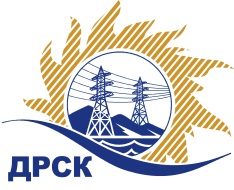 Акционерное Общество«Дальневосточная распределительная сетевая  компания»ПРОТОКОЛ № 498/УТПиР-Рзаседания Закупочной комиссии по рассмотрению заявок по открытому запросу предложений на выполнение работ «Монтаж автоматической противопожарной сигнализации»Способ и предмет закупки: открытый запрос предложений  на право заключения Договора на выполнение работ «Монтаж автоматической противопожарной сигнализации», закупка 1192, р. 2.2.1  ГКПЗ 2016 г.ПРИСУТСТВОВАЛИ:   члены постоянно действующей Закупочной комиссии 2-го уровня.ВОПРОСЫ, ВЫНОСИМЫЕ НА РАССМОТРЕНИЕ ЗАКУПОЧНОЙ КОМИССИИ: О рассмотрении результатов оценки заявок Участников О признании заявок соответствующими условиям запроса предложений. О предварительной ранжировке заявокО проведении переторжкиРЕШИЛИ:По вопросу № 11. Признать объем полученной информации достаточным для принятия решения. 2.Утвердить цены, полученные на процедуре вскрытия конвертов с заявками участников запроса предложений:По вопросу № 2Признать заявки ООО «ТехЦентр» (690105, г. Владивосток, ул. Русская, д. 57Ж,кв. 18), ООО «ГЕФЕСТ-ТРЕЙД» (690068, Приморский край, г. Владивосток, ул. Кирова, 25 Д) соответствующими условиям запроса предложений и принять их к дальнейшему рассмотрению.По вопросу № 31. Утвердить предварительную ранжировку заявок:По вопросу № 41. Провести переторжку.1.1 Допустить к участию в переторжке заявки следующих участников: ООО «ТехЦентр» (690105, г. Владивосток, ул. Русская, д. 57Ж,кв. 18), ООО «ГЕФЕСТ-ТРЕЙД» (690068, Приморский край, г. Владивосток, ул. Кирова, 25 Д)1.2  Определить форму переторжки: заочная;1.3  Назначить переторжку на 03.06.2016 г. до 10:00 час. (местного времени); 1.4 Место подачи заявок на переторжку: Торговая площадка Системы b2b-esv № 2525331.5 Ответственному секретарю Закупочной комиссии уведомить участников, приглашенных к участию в переторжке, о принятом комиссией решении.Коротаева Т.В.(4162)397-205г. Благовещенск«01» июня 2016 г.№п/пНаименование Участника закупки и его адресЦена заявки на участие в закупке, без НДС, руб.1ООО «ТехЦентр» (690105, г. Владивосток, ул. Русская, д. 57Ж,кв. 18)1 029 000,002ООО «ГЕФЕСТ-ТРЕЙД» (690068, Приморский край, г. Владивосток, ул. Кирова, 25 Д)990 691,00Место в предварительной ранжировкеНаименование участника и его адресСуммарная стоимость единичных расценок за три года, без НДС, руб.Балл по неценовой предпочтительности1 местоООО «ГЕФЕСТ-ТРЕЙД» (690068, Приморский край, г. Владивосток, ул. Кирова, 25 Д)990 691,001,52 местоООО «ТехЦентр» (690105, г. Владивосток, ул. Русская, д. 57Ж,кв. 18)1 029 000,001,5Ответственный секретарь Закупочной комиссии 2 уровня АО «ДРСК» ____________________М.Г. Елисеева